                              Пенсионный фонд Российской Федерации 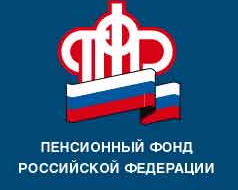                               информируетПерестал учиться – сообщи в Пенсионный фонд Пенсионным законодательством предусмотрено право на пенсию по случаю потери кормильца нетрудоспособным членам семьи умершего в возрасте от 18 до 23 лет, которые учатся по очной форме в образовательном учреждении. Кроме этого, пенсионерам, на иждивении которых находятся дети, обучающиеся по очной форме, устанавливается повышенная фиксированная выплата к страховой пенсии.Студенты старше 18 лет и  их родители  должны помнить, что пенсия и выплата к ней выплачивается только в период учебы.Отчисление из образовательного учреждения, например, по призыву в армию,  или из-за академической неуспеваемости, а также по собственному желанию, перевод с очной формы обучения на заочную, окончание обучения влечет за собой прекращение выплаты пенсии по случаю потери кормильца и повышенной фиксированной выплаты к страховой пенсии. Выплата пенсии прекращается с первого числа месяца, следующего за месяцем, в котором наступили эти обстоятельства.Срок выплаты пенсии определяется по справке из учебного заведения. НАПОМИНАЕМ, студентам и их родителям об обязанности безотлагательно сообщать о возникновении обстоятельств, влекущих за собой прекращение выплаты пенсии по случаю потери кормильца или уменьшение ее размера. Это позволит вовремя прекращать установленные выплаты и не допускать незаконный перерасход денежных средств  ПФР.                                                               ГУ-УПФР в городе Вышнем Волочке                                                             и    Вышневолоцком     районе                                                                             Тверской   области (межрайонное)   